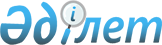 Орта білім беру саласында жергілікті атқарушы органдармен мемлекеттік көрсетілетін қызметтер стандарттарын бекіту туралыҚазақстан Республикасы Білім және ғылым министрінің 2015 жылғы 8 сәуірдегі № 179 бұйрығы. Қазақстан Республикасының Әділет министрлігінде 2015 жылы 15 мамырда № 11057 тіркелді.
      "Мемлекеттік көрсетілетін қызметтер туралы" 2013 жылғы 15 сәуірдегі Қазақстан Республикасы Заңының 10-бабының 1) тармақшасына сәйкес БҰЙЫРАМЫН:
      1. Мыналар:
      1) осы бұйрыққа 1-қосымшаға сәйкес "Бастауыш, негізгі орта, жалпы орта білім берудің жалпы білім беретін бағдарламалары бойынша оқыту үшін ведомстволық бағыныстылығына қарамастан, білім беру ұйымдарына құжаттар қабылдау және оқуға қабылдау" мемлекеттік көрсетілетін қызмет стандарты;
      2) осы бұйрыққа 2-қосымшаға сәйкес "Негізгі орта, жалпы орта білім беру ұйымдарында экстернат нысанында оқытуға рұқсат беру" мемлекеттік көрсетілетін қызмет стандарты;
      3) осы бұйрыққа 3-қосымшаға сәйкес "Негізгі орта, жалпы орта білім туралы құжаттардың телнұсқаларын беру" мемлекеттік көрсетілетін қызмет стандарты.
      2. Мектепке дейінгі және орта білім, ақпараттық технологиялар департаменті (Ж. Жонтаева):
      1) осы бұйрықтың белгіленген тәртіппен Қазақстан Республикасы Әділет министрлігінде мемлекеттік тіркелуін;
      2) Қазақстан Республикасы Әділет министрлігінде мемлекеттік тіркеуден өткен соң осы бұйрықты ресми жариялауды;
      3) осы бұйрықты Қазақстан Республикасы Білім және ғылым министрлігінің ресми интернет-ресурсында орналастыруды қамтамасыз етсін.
      3. Осы бұйрықтың орындалуын бақылау Білім және ғылым вице-министрі Е. Иманғалиевқа жүктелсін.
      4. Осы бұйрық алғашқы ресми жарияланған күнінен кейін күнтізбелік он күн өткен соң қолданысқа енгізіледі.
      "КЕЛІСІЛГЕН"   
      Қазақстан Республикасы   
      Ұлттық экономика министрі   
      ___________________ Е. Досаев   
      2015 жылғы "___"_____________
      "КЕЛІСІЛГЕН"   
      Қазақстан Республикасы   
      Инвестициялар және даму министрі   
      ______________________ Ә. Исекешев   
      2015 жылғы "____"____________ "Бастауыш, негізгі орта, жалпы орта білім берудің жалпы білім беретін бағдарламалары бойынша оқыту үшін ведомстволық бағыныстылығына қарамастан білім беру ұйымдарына құжаттарды қабылдау және оқуға қабылдау" мемлекеттік көрсетілетін қызмет стандарты 1. Жалпы ережелер
      1. "Бастауыш, негізгі орта, жалпы орта білім берудің жалпы білім беретін бағдарламалары бойынша оқыту үшін ведомстволық бағыныстылығына қарамастан білім беру ұйымдарына құжаттарды қабылдау және оқуға қабылдау" мемлекеттік көрсетілетін қызметі (бұдан әрі – мемлекеттік көрсетілетін қызмет).
      2. Мемлекеттік көрсетілетін қызмет стандартын Қазақстан Республикасы Білім және ғылым министрлігі (бұдан әрі – Министрлік) әзірлеген.
      3. Мемлекеттік қызметті бастауыш, негізгі орта және жалпы орта білім беру ұйымдары (бұдан әрі – көрсетілетін қызметті беруші) көрсетеді.
      Өтінішті қабылдау және мемлекеттік қызмет көрсетудің нәтижесін беру:
      1) көрсетілетін қызметті берушінің кеңсесі;
      2) www.egov.kz "электрондық үкімет" веб-порталы (бұдан әрі – портал) арқылы жүзеге асырылады. 2. Мемлекеттік қызметті көрсету тәртібі
      4. Мемлекеттік қызметті көрсету мерзімдері:
      1) көрсетілетін қызмет берушіге құжаттар топтамасын тапсырған сәттен бастап, сондай-ақ портал арқылы жүгінген кезде - қолхат алу үшін бес жұмыс күні;
      бастауыш, негізгі орта, жалпы орта білім беру ұйымына қабылдау үшін:
      оқудың күндізгі және кешкі нысанына – 30 тамыздан кешіктірмей;
      бірінші сыныпқа – 1 маусым мен 30 тамыз аралығында;
      2) құжаттар топтамасын тапсыру үшін күтудің рұқсат етілген ең ұзақ уақыты – 15 минут;
      3) қызмет көрсетудің рұқсат етілген ең ұзақ уақыты – 15 минут.
      5. Мемлекеттік қызмет көрсетудің нысаны: электронды, қағаз түрінде.
      6. Мемлекеттік қызмет көрсетудің нәтижесі: құжаттардың қабылданғаны туралы қолхат және жаңа оқу жылынан бастап орта білім беру ұйымына (бастауыш, негізгі орта, жалпы орта) қабылдау туралы бұйрық.
      Мемлекеттік қызмет көрсетудің нәтижесін ұсыну нысаны: электронды немесе қағаз түрінде.
      Мемлекеттік қызмет көрсету нәтижесін қағаз жеткізгіште алу үшін көрсетілетін қызметті берушіге жүгінген кезде нәтижесі қағаз жеткізгіште ресімделеді.
      Портал арқылы жүгінген кезде көрсетілетін қызметті алушының "жеке кабинетіне" көрсетілетін қызметті берушінің уәкілетті тұлғасының электрондық цифрлық қолтаңбасы (бұдан әрі – ЭЦҚ) қойылған электрондық құжат нысанында білім беру ұйымына қабылданғаны туралы хабарлама келеді.
      Ескерту. 6-тармақ жаңа редакцияда – ҚР Білім және ғылым министрінің 25.01.2018 № 28 (алғашқы ресми жарияланған күнінен кейін күнтізбелік он күн өткен соң қолданысқа енгізіледі) бұйрығымен.


      7. Мемлекеттік қызмет жеке тұлғаларға (бұдан әрі - көрсетілетін қызметті алушы) тегін көрсетіледі.
      8. Жұмыс кестесі:
      1) көрсетілетін қызметті беруші: Қазақстан Республикасының еңбек заңнамасына сәйкес демалыс және мереке күндерін қоспағанда, дүйсенбі мен жұманы қоса алғанда, белгіленген жұмыс кестесіне сәйкес сағат 13.00-ден 14.30-ға дейінгі түскі үзіліспен сағат 9.00-ден 18.30-ға дейін. 
      Өтініштерді қабылдау және мемлекеттік қызмет көрсетудің нәтижесін беру сағат 13.00-ден 14.30-ға дейінгі түскі үзіліспен сағат 9.00-ден 17.30-ға дейін жүзеге асырылады.
      Мемлекеттік қызмет алдын ала жазылусыз және жеделдетіп қызмет көрсетусіз кезек тәртібінде көрсетіледі.
      2) портал: жөндеу жұмыстарының жүргізілуіне байланысты техникалық үзілістерді қоспағанда тәулік бойы.
      Көрсетілетін қызметті алушы Қазақстан Республикасының еңбек заңнамасына сәйкес жұмыс уақыты аяқталғаннан кейінгі демалыс және мерекелік күндері жүгінген кезде мемлекеттік қызмет көрсетуге өтініштерді қабылдау және нәтижелерді беру келесі жұмыс күнімен жүзеге асырылады.
      Ескерту. 8-тармақ жаңа редакцияда – ҚР Білім және ғылым министрінің 25.01.2018 № 28 (алғашқы ресми жарияланған күнінен кейін күнтізбелік он күн өткен соң қолданысқа енгізіледі) бұйрығымен.


      9. Көрсетілетін қызметті алушы (немесе оның заңды өкілі) жүгінген кезде мемлекеттік қызметті көрсету үшін қажетті құжаттардың тізбесі:
      көрсетілетін қызметті берушіге:
      1) осы стандартқа 1-қосымшаға сәйкес өтініш;
      2) 2008 жылға дейін туылған жағдайда, көрсетілетін қызметті алушының туу туралы куәлігінің көшірмесі (көрсетілетін қызметті алушының жеке басын растайтын құжат (түпнұсқа жеке басын сәйкестендіру үшін талап етіледі);
      3) денсаулық жағдайы туралы анықтама ("Денсаулық сақтау ұйымдарының бастапқы медициналық құжаттама нысандарын бекіту туралы" Қазақстан Республикасы Денсаулық сақтау министрінің міндетін атқарушының 2010 жылғы 23 қарашадағы № 907 бұйрығымен бекітілген № 063/у нысан (Нормативтік құқықтық актілерді мемлекеттік тіркеу тізілімінде № 6697 болып тіркелген) және "Бала денсаулығы паспорты" 026/у-3 есеп нысанын толтыру және жүргізу жөніндегі Нұсқаулықты бекіту туралы" Қазақстан Республикасының Денсаулық сақтау министрінің м.а. 2003 жылғы 24 маусымдағы № 469 бұйрығымен бекітілген № 026/у-3 нысан (Нормативтік құқықтық актілерді мемлекеттік тіркеу тізілімінде № 2423 болып тіркелген));
      4) баланың 2 данада 3х4 сантиметр өлшеміндегі фотосурет;
      Ерекше білім берілуіне қажеттілігі бар балаларды білім беру ұйымдарына оқуға қабылдау үшін заңды өкілдерінің келісімі болған жағдайда педагогикалық-медициналық-психологиялық комиссияның қорытындысы қосымша беріледі.
      Шетелдік және азаматтығы жоқ көрсетілетін қызметті алушылар өздерінің мәртебесін айқындайтын, тұрғылықты жері бойынша тіркелгені туралы белгісі бар мынадай құжаттардың бірін ұсынады:
      1) шетелдік – шетелдіктің Қазақстан Республикасында тұруға ықтиярхаты;
      2) азаматтығы жоқ адам – азаматтығы жоқ адамның жеке куәлігі;
      3) босқын – босқын куәлігі;
      4) пана іздеуші – пана іздеуші адамның куәлігі;
      5) оралман – оралман куәлігі.
      Мемлекеттік қызмет көрсетуге құжаттарды тапсырған кезде көрсетілетін қызметті алушыға осы мемлекеттік көрсетілетін қызмет стандартына 2-қосымшаға сәйкес нысан бойынша көрсетілетін қызметті алушыдан құжаттардың қабылданғаны туралы қолхат беріледі.
      Порталға жүгінген кезде:
      1) көрсетілетін қызметті алушының нақты тұрғылықты жері көрсетілген, оның өкілінің ЭЦҚ қойылған көрсетілетін қызметті алушының ата-анасының (немесе оның заңды өкілдерінің) бірінің электрондық құжат нысанындағы өтініші; 
      2) туу туралы куәліктің электрондық көшірмесі (егер бала 2008 жылға дейін туылса);
      3) денсаулық жағдайы туралы анықтамаларының ("Денсаулық сақтау ұйымдарының бастапқы медициналық құжаттама нысандарын бекіту туралы" Қазақстан Республикасы Денсаулық сақтау министрінің міндетін атқарушының 2010 жылғы 23 қарашадағы № 907 бұйрығымен бекітілген № 063/у нысан (Нормативтік құқықтық актілерді мемлекеттік тіркеу тізілімінде № 6697 болып тіркелген) (Нормативтік құқықтық актілерді мемлекеттік тіркеу тізілімінде № 6697 болып тіркелген) және "Бала денсаулығы паспорты" 026/у-3 есеп нысанын толтыру және жүргізу жөніндегі Нұсқаулықты бекіту туралы" Қазақстан Республикасының Денсаулық сақтау министрінің міндетін атқарушының 2003 жылғы 24 маусымдағы № 469 бұйрығымен бекітілген № 026/у-3 нысан (Нормативтік құқықтық актілерді мемлекеттік тіркеу тізілімінде № 2423 болып тіркелген)) электрондық көшірмесі;
      4) баланың 3х4 сантиметр өлшеміндегі цифрлық фотосуреті.
      Көрсетілетін қызметті алушының жеке басын растайтын құжат, баланың туу туралы куәлігі (егер бала 2008 жылдан кейін туылса) туралы мәліметтерді "электронды үкімет" шлюзі арқылы тиісті мемлекеттік ақпараттық жүйелерден алады.
      Көрсетілетін қызметті алушының порталы арқылы жүгінген кезде "жеке кабинетіне" ЭЦҚ-мен расталған электронды құжат нысанында мемлекеттік қызметті көрсету үшін сұратудың қабылданғаны туралы хабарлама-есеп жолданады.
      Көрсетілетін қызметті алушы осы мемлекеттік көрсетілетін қызмет стандартында қарастырылған тізбеге сәйкес құжаттар топтамасын толық ұсынбаған және (немесе) қолдану мерзімі өткен құжаттарды ұсынған жағдайда көрсетілетін қызметті беруші өтінішті қабылдаудан бас тартады.
      Ескерту. 9-тармақ жаңа редакцияда – ҚР Білім және ғылым министрінің 25.01.2018 № 28 (алғашқы ресми жарияланған күнінен кейін күнтізбелік он күн өткен соң қолданысқа енгізіледі) бұйрығымен.


      9-1. Көрсетілетін қызметті алушы мемлекеттік көрсетілетін қызметті алу үшін ұсынған құжаттардың және (немесе) олардағы деректердің (мәліметтердің) дұрыс еместігі анықталған жағдайда көрсетілетін қызметті беруші мемлекеттік қызмет көрсетуден бас тартады.
      Ескерту. 2-тарау 9-1-тармақпен толықтырылды – ҚР Білім және ғылым министрінің 25.01.2018 № 28 (алғашқы ресми жарияланған күнінен кейін күнтізбелік он күн өткен соң қолданысқа енгізіледі) бұйрығымен.

 3. Мемлекеттік қызметті көрсету мәселелері бойынша республикалық маңызы бар қаланың және астананың, ауданның (облыстық маңызы бар қаланың) жергілікті атқарушы органдарының, көрсетілетін қызметті берушінің және (немесе) оның лауазымды адамдарының шешімдеріне, әрекетіне (әрекетсіздігіне) шағымдану тәртібі
      10. Мемлекеттік қызметті көрсету мәселелері бойынша көрсетілетін қызметті берушінің және (немесе) оның лауазымды тұлғаларының шешімдеріне, әрекетіне (әрекетсіздігіне) шағымдану үшін шағым жазбаша түрде:
      1) 12-тармақта көрсетілген мекенжай бойынша республикалық маңызы бар қаланың және астананың, ауданның (облыстық маңызы бар қаланың) тиісті жергілікті атқарушы органы басшысының атына;
      2) республикалық маңызы бар қаланың және астананың, ауданның (облыстық маңызы бар қаланың) жергілікті атқарушы органдарының интернет-ресурстарында көрсетілген мекенжайлар бойынша көрсетілетін қызметті берушінің басшысының атына шағымды қабылдаған адамның тегі мен аты-жөні, берілген шағымға жауап алу мерзімі мен орны көрсетіле отырып беріледі.
      Республикалық маңызы бар қаланың және астананың, ауданның (облыстық маңызы бар қаланың) жергілікті атқарушы органының, көрсетілетін қызметті берушінің мекенжайына түскен мемлекеттік қызмет көрсету мәселесі бойынша көрсетілетін қызметті алушының шағымы тіркелген күнінен бастап бес жұмыс күні ішінде қарауға жатады.
      Мемлекеттік қызмет көрсету нәтижелерімен келіспеген жағдайда, көрсетілетін қызметті алушы мемлекеттік қызмет көрсету сапасын бағалау және бақылау жөніндегі уәкілетті органға жүгіне алады.
      Мемлекеттік қызмет көрсету сапасын бағалау және бақылау жөніндегі уәкілетті органның мекенжайына келіп түскен көрсетілетін қызметті алушының шағымы тіркелген күнінен бастап он бес жұмыс күні ішінде қарауға жатады.
      Шағымдану тәртібі туралы ақпаратты мемлекеттік қызмет көрсету мәселелері жөніндегі бірыңғай байланыс орталығы арқылы алуға болады. 
      Жеке тұлғаның шағымында оның тегі, аты, әкесінің аты (бар болса), пошталық мекенжайы көрсетіледі.
      11. Көрсетілген мемлекеттік қызмет нәтижелерімен келіспеген жағдайда, көрсетілетін қызметті алушы Қазақстан Республикасының заңнамасында белгіленген тәртіппен сотқа жүгінуге құқылы. 4. Мемлекеттік қызмет көрсету, оның ішінде электрондық нысанда көрсету ерекшеліктері ескеріле отырып қойылатын өзге де талаптар
      12. Көрсетілетін қызметті берушінің мекен-жайы: Министрліктің интернет-ресурсында (www.egov.kz сайтының "Мемлекеттік қызмет" бөлімінде), республикалық маңызы бар қаланың және астананың, ауданның (облыстық маңызы бар қаланың) жергілікті атқарушы органдарының интернет-ресурстарында көрсетіледі.
      13. Көрсетілетін қызметті алушының ата-анасының (заңды өкілдерінің) ЭЦҚ болған жағдайда, мемлекеттік көрсетілетін қызметті портал арқылы электронды нысанда алуға мүмкіндігі бар.
      14. Көрсетілетін қызметті алушының мемлекеттік қызмет көрсету тәртібі мен мәртебесі туралы ақпаратты қашықтықтан қол жеткізу режимінде Мемлекеттік қызмет көрсету мәселелері жөніндегі бірыңғай байланыс орталығы арқылы алу мүмкіндігі бар.
      15. Мемлекеттік қызмет көрсету мәселелері жөніндегі көрсетілетін қызметті берушінің анықтамалық қызметінің байланыс телефондары Министрліктің интернет ресурсында: www.edu.gov.kz орналастырылған, Бірыңғай байланыс орталығы 8 800 080 7777,1414.
      Ескерту. 15-тармақ жаңа редакцияда – ҚР Білім және ғылым министрінің 25.01.2018 № 28 (алғашқы ресми жарияланған күнінен кейін күнтізбелік он күн өткен соң қолданысқа енгізіледі) бұйрығымен.


      Нысан 
      ____________________________ басшысы
      (жергілікті атқарушы органның атауы)
      ____________________________________
      Т.А.Ә. (болған жағдайда),     Өтініш
      _______________________________________________________________
      (білім беру ұйымының толық атауы) 
      ___сыныпта оқу үшін
      ________________________________________________________ мекенжайында
      (елді мекен, аудан, қала және облыс атауы)
      тұратын менің балам/қызым (Т.А.Ә. (болса))
      _____________________________________________________________________
      қабылдауды сұраймын
      Ақпараттық жүйеде орналасқан заңмен қорғалатын құпиялардан
      тұратын мәліметтерді пайдалануға келісемін.
      "__" __________ 20____ Көрсетілетін қызметті алушыдан құжаттардың алынғаны туралы қолхат
      Білім беру ұйымы ____________________________________________________
      (білім беру ұйымының толық атауы)
      _____________________________________________________________________
      (елді мекен, аудан, қала және облыс атауы)
      Құжаттардың қабылданғаны туралы № ______________ қолхат
      ____________________________________________ мынадай құжаттар алынды:
      (көрсетілетін қызметті алушының Т.А.Ә. (болған жағдайда)
      1. Өтініш
      2. Басқа ____________________________________________________________
      ____________________________________________________________
      ____________________________________________________________
      Өтініштің қабылданған күні __________________________________________
      Т.А.Ә. (құжаттарды қабылдаған жауапты адам) 
      _____________ (қолы)
      Телефоны __________
      Алдым: Т.А.Ә. (бар болса)/көрсетілетін қызметті алушының қолы
      "__" __________ 20__ жыл "Негізгі орта, жалпы орта білім беру ұйымдарында экстернат нысанында оқытуға рұқсат беру" мемлекеттік көрсетілетін қызмет стандарты
      Ескерту. Стандарт жаңа редакцияда - ҚР Білім және ғылым министрінің 22.01.2016 № 68 (01.03.2016 бастап күшіне енеді) бұйрығымен.  1. Жалпы ережелер
      1. "Негізгі орта, жалпы орта білім беру ұйымдарында экстернат нысанында оқытуға рұқсат беру" мемлекеттік көрсетілетін қызметі (бұдан әрі - мемлекеттік көрсетілетін қызмет).
      2. Мемлекеттік көрсетілетін қызмет стандартын Қазақстан Республикасы Білім және ғылым министрлігі (бұдан әрі - Министрлік) әзірлеген.
      3. Мемлекеттік көрсетілетін қызмет Астана және Алматы қалаларының, аудандардың және облыстық маңызы бар қалалардың жергілікті атқарушы органдарымен (бұдан әрі - көрсетілетін қызметті беруші) жүзеге асырылады.
      Өтінішті қабылдау және мемлекеттік қызмет көрсету нәтижесін беру:
      1) "Азаматтарға арналған үкімет" мемлекеттік корпорациясы" коммерциялық емес акционерлік қоғамы (бұдан әрі - Мемлекеттік корпорация);
      2) www.egov.kz "электрондық үкімет" веб-порталы (бұдан әрі - портал) арқылы жүзеге асырылады.   2. Мемлекеттік қызметті көрсету тәртібі
      4. Мемлекеттік қызмет көрсету мерзімдері:
      1) құжаттар топтамасын Мемлекеттік корпорацияға, сондай-ақ порталға тапсырған сәттен бастап 15 жұмыс күні.
      Мемлекеттік корпорацияға өтініш берген кезде қабылдау күні мемлекеттік қызмет көрсету мерзіміне кірмейді.
      2) көрсетілетін қызметті берушіге көрсетілетін қызметті алушының құжаттар топтамасын тапсыруы үшін күтудің рұқсат етілген ең ұзақ уақыты - 15 минут;
      3) көрсетілетін қызметті берушінің көрсетілетін қызметті алушыға қызмет көрсетуінің рұқсат етілген ең ұзақ уақыты - 15 минут.
      4) көрсетілетін қызметті алушы экстернат нысанында оқытуға өтінішті ағымдағы оқу жылының 1 желтоқсанынан кешіктірмей береді.
      5. Мемлекеттік қызмет көрсету нысаны: электрондық (ішінара автоматтандырылған) және (немесе) қағаз түрінде.
      6. Мемлекеттік қызмет көрсетудің нәтижесі осы мемлекеттік көрсетілетін қызмет стандартына 1-қосымшаға (бұдан әрі – 1-қосымша) сәйкес нысан бойынша негізгі орта, жалпы орта білім беру ұйымдарында экстернат нысанында оқытуға рұқсат беру туралы бұйрықтың көшірмесі болып табылады.
      Көрсетілетін қызметті алушы мемлекеттік қызметті көрсету нәтижесін қағаз түрінде алуға жүгінген жағдайда мемлекеттік қызметті көрсету нәтижесі электрондық түрде 1-қосымшаға сәйкес ресімделеді, басып шығарылады, мөрмен расталады және көрсетілетін қызметті беруші уәкілетті тұлғаның қолы қойылады.
      Порталға жүгінген кезде мемлекеттік қызметті көрсету нәтижесі көрсетілетін қызметті беруші уәкілетті тұлғасының электронды цифрлы қолы (бұдан әрі - ЭЦҚ) қойылған электрондық құжат нысанында көрсетілетін қызметті алушыға жолданады.
      Мемлекеттік қызмет көрсету нәтижесін ұсыну нысаны: электронды.
      7. Мемлекеттік көрсетілетін қызмет жеке тұлғаларға (бұдан әрі - көрсетілетін қызметті алушы) тегін көрсетіледі.
      8. Жұмыс кестесі: 
      1) көрсетілетін қызметті берушінің - Қазақстан Республикасының еңбек заңнамасына сәйкес демалыс және мереке күндерін қоспағанда дүйсенбіден жұмаға дейін 13.00-ден 14.30-дейінгі түскі үзіліспен белгіленген жұмыс кестесіне сәйкес;
      2) Мемлекеттік корпорацияның - Қазақстан Республикасының еңбек заңнамасына сәйкес жексенбі және мереке күндерін қоспағанда, дүйсенбі - сенбі аралығында белгіленген жұмыс кестесіне сәйкес түскі үзіліссіз сағат 9.00-ден сағат 20.00-ге дейін.
      Мемлекеттік көрсетілетін қызмет көрсетілетін қызметті берушінің тұрғылықты жері бойынша, сонымен бірге портал арқылы электронды кезекті "брондау" арқылы жүргізіледі;
      3) порталдың - жөндеу жұмыстарының жүргізілуіне байланысты болған техникалық үзілістерді қоспағанда тәулік бойы (көрсетілетін қызметті алушы жұмыс уақыты аяқталғаннан кейін, Қазақстан Республикасының еңбек заңнамасына сәйкес демалыс және мереке күндерінде жүгінген кезде өтініштерді қабылдау және мемлекеттік қызмет көрсету нәтижелерін беру келесі жұмыс күнінде жүзеге асырылады).";
      9. Көрсетілетін қызметті алушы (көрсетілетін қызметті алушы немесе растайтын құжаттарымен заңды өкіл) жүгінген кезде мемлекеттік қызмет көрсету үшін қажет құжаттардың тізбесі:
      Мемлекеттік корпорацияға:
      1) осы мемлекеттік көрсетілетін қызмет стандартына 2-қосымшаға сәйкес нысан бойынша экстернат нысанында оқыту туралы өтініш;
      2) денсаулығына байланысты білім беру ұйымдарына бара алмайтын білім алушылар үшін - "Денсаулық сақтау ұйымдарының бастапқы медициналық құжаттамасының нысандарын бекіту туралы" Қазақстан Республикасының Денсаулық сақтау министрі міндетін атқарушының 2010 жылғы 23 қарашадағы № 907 бұйрығымен бекітілген (Нормативтік құқықтық актілердің мемлекеттік тіркеу тізілімінде № 6697 болып тіркелген) 035-1/у нысанында дәрігерлік-консультативтік комиссияның қорытындысы;
      3) білім алушы ата-анасымен немесе оларды алмастыратын адамдармен бірге шетелге көшкен жағдайда көрсетілетін қызметті алушының ата-анасының немесе оларды алмастыратын адамдардың уақытша шетелде тұруы туралы анықтама; 
      4) білім алушы шетелге ата-анасының немесе оларды алмастыратын адамдардың жетегінсіз шығатын болса, көрсетілетін қызметті алушының шетелде оқитындығын растайтын құжат;
      5) көрсетілетін қызметті алушының туу туралы куәлігінің көшірмесі (2008 жылға дейін туған жағдайда) болған жағдайда жеке куәлік көшірмесі (телнұсқасы тұлғаны сәйкестендіру үшін қажет).
      Порталға:
      1) мемлекеттік көрсетілетін қызметті алушының ЭЦҚ-сы қойылған электрондық сұрату нысанындағы өтініші; 
      2) денсаулығына байланысты білім беру ұйымдарына бара алмайтын білім алушылар үшін - "Денсаулық сақтау ұйымдарының бастапқы медициналық құжаттамасының нысандарын бекіту туралы" Қазақстан Республикасының Денсаулық сақтау министрі міндетін атқарушының 2010 жылғы 23 қарашадағы № 907 бұйрығымен бекітілген (Нормативтік құқықтық актілердің мемлекеттік тіркеу тізілімінде № 6697 болып тіркелген) 035-1/у нысанында дәрігерлік-консультативтік комиссияның қорытындысының электронды көшірмесі; 
      3) білім алушы ата-анасымен немесе оларды алмастыратын адамдармен бірге шетелге көшкен жағдайда көрсетілетін қызметті алушының ата-анасының немесе оларды алмастыратын адамдардың уақытша шетелде тұруы туралы анықтаманың электронды көшірмесі; 
      4) білім алушы шетелге ата-анасының немесе оларды алмастыратын адамдардың жетегінсіз шығатын болса, көрсетілетін қызметті алушының шетелде оқитындығын растайтын құжаттың электронды көшірмесі; 
      5) көрсетілетін қызметті алушының туу туралы куәлігінің (2008 жылға дейін туылған жағдайда) электронды көшірмесі; 
      Көрсетілген қызметті берушінің қызметкері мемлекеттік ақпараттық жүйеде тұрған Қазақстан Республикасы аумағында 2008 жылдан кейін шығарылған жеке тұлғаны куәландыратын құжаттар, туу туралы куәлік туралы мәліметтерді тиісті мемлекеттік ақпараттық жүйелерден "электрондық үкімет" шлюзі арқылы алады.
      Құжаттарды Мемлекеттік корпорация арқылы қабылдаған кезде көрсетілетін қызметті алушыға тиісті құжаттардың қабылданғандығы туралы қолхат беріледі.
      Мемлекеттік корпорацияда дайын құжаттарды беру тиісті құжаттардың қабылданғандығы туралы қолхаттың негізінде, жеке тұлғаны куәландыратын құжатты (немесе оның өкілінің нотариалды расталған сенімхатын) көрсеткен кезде жүзеге асырылады.
      Мемлекеттік корпорация көрсетілетін қызмет нәтижесінің бір ай мерзім бойында сақталуын қамтамасыз етеді, одан кейін оларды көрсетілетін қызметті берушіге одан әрі сақтау үшін жібереді. Көрсетілетін қызметті алушы бір ай өткеннен кейін хабарласқан жағдайда Мемлекеттік корпорацияның сұранысы бойынша көрсетілетін қызметті беруші дайын құжаттарды көрсетілетін қызметті алушыға беру үшін бір жұмыс күнінің ішінде Мемлекеттік корпорацияға жібереді.
      10. Осы мемлекеттік көрсетілетін қызмет стандартының 9-тармағына сәйкес көрсетілетін қызметті алушы құжаттар топтамасын толық ұсынбаған жағдайда, Мемлекеттік корпорация қызметкері өтінішті қабылдаудан бас тартады және осы мемлекеттік көрсетілетін қызмет стандартына 3-қосымшаға сәйкес нысан бойынша құжаттарды қабылдаудан бас тарту туралы қолхат береді. 3. Мемлекеттік қызмет көрсету мәселелері бойынша көрсетілетін қызметті берушінің және (немесе) оның лауазымды адамдарының, Мемлекеттік корпорацияның және (немесе) олардың қызметкерлерінің шешімдеріне, әрекетіне (әрекетсіздігіне) шағымдану тәртібі
      11. Мемлекеттік қызметтер көрсету мәселелері бойынша көрсетілетін қызметті берушінің және (немесе) оның лауазымды тұлғаларының шешімдеріне, әрекеттеріне (әрекетсіздігіне) шағымданған жағдайда шағым көрсетілетін қызметті беруші басшысының атына жазбаша түрде беріледі, олардың мекенжайлары
      1) Министрліктің www.edu.gov.kz интернет-ресурсының "Мемлекеттік көрсетілетін қызметтер" бөлімінде;
      2) көрсетілетін қызметті берушінің интернат-ресурстарында орналасқан.
      Көрсетілетін қызметті берушінің тегін, атын, әкесінің атын (бар болған жағдайда) мекенжайын, байланыс телефондарын көрсете отырып, шағым беріледі.
      Шағымды қабылдаған тұлғаның тегін және аты-жөнін, берілген шағымға алатын жауаптың мерзімі мен орнын көрсете отырып, көрсетілетін қызметті берушінің кеңсесінде оның тіркелуі (мөртабан, кіріс нөмірі және күні) шағымның қабылдануын растау болып табылады.
      Мемлекеттік корпорация қызметкерінің әрекетіне (әрекетсіздігіне) шағым Мемлекеттік корпорацияның www.gov4c.kz. интернет-ресурсында көрсетілген мекенжайлар мен телефондар бойынша Мемлекеттік корпорацияның басшысына жіберіледі.
      Мемлекеттік қызмет көрсету мәселелері жөніндегі көрсетілетін қызметті берушінің, Мемлекеттік корпорацияның мекенжайына келіп түскен көрсетілетін қызметті алушының шағымы тіркелген күнінен бастап бес жұмыс күні ішінде қаралуға тиіс.
      Мемлекеттік қызмет көрсету нәтижелерімен келіспеген жағдайда, көрсетілетін қызметті алушы мемлекеттік қызмет көрсету сапасын бағалау және бақылау жөніндегі органға жүгіне алады.
      Мемлекеттік қызмет көрсету сапасын бағалау және бақылау жөніндегі органның мекенжайына келіп түскен көрсетілетін қызметті алушының шағымы тіркелген күнінен бастап он бес жұмыс күні ішінде қаралуға тиіс.
      Шағымдану тәртібі туралы ақпарат Бірыңғай байланыс орталығы арқылы ұсынылады.
      Жеке тұлғаның шағымында оның тегі, аты, әкесінің аты (бар болға жағдайда), поштасының мекенжайы көрсетіледі.
      Көрсетілетін қызметті алушы портал арқылы өтініш жасаған жағдайда Бірыңғай байланыс орталығының 1414 телефоны бойынша шағымдану тәртібі туралы ақпарат ала алады.
      "Жеке кабинеттен" көрсетілетін қызметті алушы портал арқылы шағымды жолдаған жағдайда көрсетілетін қызметті алушының шағымды өңдеу барысында жаңартылған ақпараты (жеткені, тіркелуі, орындалуы, қарау немесе қараудан бас тарту туралы жауап туралы белгілер) қолжетімді.
      Ескерту. 11-тармақ жаңа редакцияда – ҚР Білім және ғылым министрінің 25.01.2018 № 28 (алғашқы ресми жарияланған күнінен кейін күнтізбелік он күн өткен соң қолданысқа енгізіледі) бұйрығымен.


      12. Көрсетілген мемлекеттік қызмет нәтижелерімен келіспеген жағдайда, көрсетілетін қызметті алушы Қазақстан Республикасының заңнамасында белгіленген тәртіппен сотқа жүгінуге құқылы. 4. Мемлекеттік қызмет көрсетудің, оның ішінде Мемлекеттік корпорация арқылы көрсетілетін қызметтердің ерекшеліктерін ескере отырып қойылатын өзге де талаптар
      13. Организм функцияларының тіршілік әрекетін шектейтін денсаулығы тұрақты бұзылған көрсетілетін қызметті алушылар қажет болған жағдайда Бірыңғай байланыс орталығының 1414, 8 800 080 7777 нөмірлеріне жүгінгенде, Мемлекеттік корпорацияның қызметкері мемлекеттік қызметті көрсету үшін құжат қабылдауды олардың тұрғылықты жерінде жүргізеді.
      14. Мемлекеттік қызмет көрсету орындарының мекенжайлары:
      1) көрсетілетін қызметті берушінің;
      2) Мемлекеттік корпорацияның www.gov4с.kz интернет-ресурсында орналастырылған.
      Ескерту. 14-тармақ жаңа редакцияда – ҚР Білім және ғылым министрінің 25.01.2018 № 28 (алғашқы ресми жарияланған күнінен кейін күнтізбелік он күн өткен соң қолданысқа енгізіледі) бұйрығымен.


      15. Көрсетілетін қызметті алушының ЭЦҚ болған жағдайда мемлекеттік көрсетілетін қызметті портал арқылы электронды нысанда алуға мүмкіндігі бар. 
      16. Көрсетілетін қызметті алушының мемлекеттік қызмет көрсету мәртебесі туралы ақпаратты қашықтықтан қол жеткізу режимінде көрсетілетін қызметті алушының анықтамалық қызметі, Бірыңғай байланыс орталығы арқылы алуға мүмкіндігі бар.
      Ескерту. 16-тармақ жаңа редакцияда – ҚР Білім және ғылым министрінің 25.01.2018 № 28 (алғашқы ресми жарияланған күнінен кейін күнтізбелік он күн өткен соң қолданысқа енгізіледі) бұйрығымен.


      17. Анықтама қызметтерінің байланыс телефондары Министрліктің www.edu.gov.kz интернет-ресурсының "Мемлекеттік көрсетілетін қызмет" бөлімінде орналастырылған. Бірыңғай байланыс орталығы: 8-800-080-7777, 1414.
      Ескерту. 17-тармақ жаңа редакцияда – ҚР Білім және ғылым министрінің 25.01.2018 № 28 (алғашқы ресми жарияланған күнінен кейін күнтізбелік он күн өткен соң қолданысқа енгізіледі) бұйрығымен.


            Нысан  Негізгі орта, жалпы орта білім беру ұйымдарында экстернат нысанында оқытуға рұқсат беру туралы бұйрықтан үзінді  
      Дербес нөмір: _______
      Алған уақыты мен күні: ________________
      ___________________________________________________________
      (жергілікті атқарушы органның атауы)
      Негізгі орта, жалпы орта білім беру ұйымдарында экстернат нысанында
      оқытуға рұқсат беру туралы бұйрықтан ҮЗІНДІ
      Азамат (-ша): ______________________________(көрсетілетін қызметті
      алушының Т.А.Ә. (бар болса), жеке сәйкестендіру нөмірі)
      Өтініш берген күні: _______________________
      _______ жылғы __ _______ бұйрықтың негізінде негізгі орта,
      жалпы орта білім беру ұйымдарында экстернат нысанында оқытуға рұқсат
      беру туралы бұйрықтың үзіндісі.
      Үзінді жауапты тұлғаның ЭЦҚ-сымен куәландырылды:
      _____________________________________________
      (жауапты тұлғаның Т.А.Ә.(бар болса), лауазымы)
      Кімге: ______________________ басшысы
      Жергілікті атқарушы органның атауы
      Кімнен: ________________________
      ________________________/
      Т.А.Ә. (бар болса) және
      толық жеке сәйкестендіру нөмірі/
      Нысан Экстернат нысанында оқытуға рұқсат беруге
өтініш
      "Білім туралы" 2007 жылғы 27 шілдедегі Қазақстан Республикасы Заңының 6-бабының 2-тармағы 24-4) тармақшасына (6-бап, 3-тармақ,  25-7) тармақшасына немесе 6-бап, 4-тармақ, 21-3) тармақшасына), сондай-ақ "Мемлекеттік көрсетілетін қызметтер туралы" 2013 жылғы 15 сәуірдегі Қазақстан Республикасы Заңының 20-бабының 2-тармағына сәйкес білім беру ұйымдарында экстернат нысанында оқытуға рұқсат беруді сұраймын. 
      ______________________________
      (қолы)             
      "_____" ____________ 20___ ж.
             __________________________________________
      (Т.А.Ә. (бар болса), не көрсетілетін   
      қызметті алушы ұйымының атауы)      
      __________________________________________
      (көрсетілетін қызметті алушының мекенжайы)
      Нысан  Құжаттарды қабылдаудан бас тарту туралы қолхат
      "Мемлекеттік көрсетілетін қызметтер туралы" 2013 жылғы 15 сәуірдегі Қазақстан Республикасы Заңының 20-бабының 2) тармақшасын басшылыққа ала отырып, "Азаматтарға арналған үкімет" мемлекеттік корпорациясы" коммерциялық емес акционерлік қоғамы филиалының № ___ бөлімі (мекенжайын көрсету) Сіздің мемлекеттік көрсетілетін қызмет стандартында қарастырылған тізбеге сәйкес толық емес құжаттар топтамасын ұсынуыңызға, атап айтқанда:
      (жоқ құжаттардың атауы):
      1)_________________________________________________________;
      2)_________________________________________________________;
      3)........
      жоқтығына байланысты мемлекеттік көрсетілетін қызмет (мемлекеттік көрсетілетін қызмет стандартына сәйкес мемлекеттік көрсетілетін қызмет атауын көрсету) үшін құжаттар қабылдаудан бас тартады.
      Осы қолхат әр тарапқа біреуден екі данада жасалды.
      Т.А.Ә. (бар болса) (Мемлекеттік корпорация қызметкері)
      ____________________________________________________
      (қолы) Орындаушы: Т.А.Ә. (бар болса) 
      ___________________________________________________
      Телефон
      _________________________________________________________________
      Қабылдады: Т.А.Ә. (бар болcа)/көрсетілетін қызметті алушының қолы
      _____________
      "____" _____________ 20__ жыл.  "Негізгі орта, жалпы орта білім беру туралы құжаттардың телнұсқаларын беру" мемлекеттік көрсетілетін қызмет стандарты
      Ескерту. Стандарт жаңа редакцияда - ҚР Білім және ғылым министрінің 22.01.2016 № 68 (01.03.2016 бастап күшіне енеді) бұйрығымен.  1. Жалпы ережелер
      1. "Негізгі орта, жалпы орта білім беру туралы құжаттардың телнұсқаларын беру" мемлекеттік көрсетілетін қызметі (бұдан әрі - мемлекеттік көрсетілетін қызмет).
      2. Мемлекеттік көрсетілетін қызмет стандартын Қазақстан Республикасы Білім және ғылым министрлігі әзірлеген.
      3. Мемлекеттік қызметті Қазақстан Республикасының негізгі орта және жалпы орта білім беру ұйымдары (бұдан әрі - көрсетілетін қызметті беруші) көрсетеді.
      Өтінішті қабылдау және мемлекеттік қызмет көрсетудің нәтижесін беру:
      1) көрсетілетін қызметті берушінің кеңсесі;
      2) "Азаматтарға арналған үкімет" мемлекеттік корпорациясы" коммерциялық емес акционерлік қоғамы (бұдан әрі - Мемлекеттік корпорация) арқылы жүзеге асырылады.  2. Мемлекеттік қызмет көрсету тәртібі
      4. Мемлекеттік қызмет көрсету мерзімі:
      1) көрсетілетін қызметті берушіге немесе Мемлекеттік корпорацияға өтініш берген кезде көрсетілетін қызметті алушы құжаттарды тапсырған сәттен бастап - 15 жұмыс күні;
      2) құжаттар топтамасын тапсыру үшін кезек күтудің рұқсат етілген ең ұзақ уақыты - 15 минут;
      3) қызмет көрсетудің рұқсат етілген ең ұзақ уақыты - 15 минут.
      5. Мемлекеттік қызмет көрсету нысаны: қағаз түрінде.
      6. Мемлекеттік қызмет көрсету нәтижесі негізгі орта білім туралы аттестаттың телнұсқасын, жалпы орта білім туралы аттестаттың телнұсқасын беру болып табылады.
      Мемлекеттік қызмет көрсету нәтижесін ұсыну нысаны: қағаз түрінде.
      Ескерту. 6-тармақ жаңа редакцияда – ҚР Білім және ғылым министрінің 25.01.2018 № 28 (алғашқы ресми жарияланған күнінен кейін күнтізбелік он күн өткен соң қолданысқа енгізіледі) бұйрығымен.


      7. Мемлекеттік қызмет жеке тұлғаларға тегін көрсетіледі (бұдан әрі - көрсетілетін қызметті алушы).
      8. Жұмыс кестесі:
      1) көрсетілетін қызметті беруші: Қазақстан Республикасының еңбек заңнамасына сәйкес, көрсетілетін қызметті берушінің белгіленген жұмыс кестесі бойынша демалыс және мереке күндерін қоспағанда, дүйсенбі - жұма аралығында сағат 13.00-ден 14.30-ға дейінгі түскі үзіліспен сағат 09.00-ден 18.30-ға дейін.
      Өтініштерді қабылдау және нәтижелерді беру сағат 13.00-ден 14.30-ға дейінгі түскі үзіліспен сағат 09.00-ден 18.30-ға дейін жүзеге асырылады.
      Мемлекеттік қызмет алдын ала жазылусыз және жеделдетілген қызмет көрсетусіз кезек күту тәртібімен көрсетіледі;
      2) Мемлекеттік корпорация: Қазақстан Республикасының еңбек заңнамасына сәйкес жексенбі және мереке күндерін қоспағанда, дүйсенбі - сенбі аралығында белгіленген жұмыс кестесіне сәйкес үзіліссіз сағат 9.00-ден бастап 20.00-ге дейін.
      Қабылдау көрсетілетін қызметті алушының таңдауы бойынша жеделдетілген қызмет көрсетусіз жүзеге асырылады, "электронды үкімет" веб-порталы арқылы электронды кезекті "броньдау" мүмкіндігі бар.
      9. Мемлекеттік қызмет көрсету үшін қажетті құжаттардың тізбесі:
      көрсетілетін қызметті берушіге жүгінген кезде:
      1) осы мемлекеттік көрсетілетін қызмет стандартына 1-қосымшаға сәйкес құжатты жоғалтқан көрсетілетін қызметті алушының білім беру ұйымы басшысының атына жазылған құжаттың жоғалу жағдайы немесе басқа да себептері көрсетілген өтініші;
      2) кәмелетке толмаған баланың ата-анасының (заңды өкілінің) жеке куәлігімен (паспортымен) бірге туу туралы куәлігінің (2008 жылы туылған жағдайда) көшірмесі немесе көрсетілетін қызметті алушының жеке басын куәландыратын құжат (тұлғаны сәйкестендіру үшін);
      Қазақстан Республикасы аумағында 2008 жылдан кейін шығарылған тұлғаның жеке басын куәландыратын құжаттар, туу туралы куәліктер туралы мәліметті көрсетілген қызметті берушінің қызметкері және Мемлекеттік корпорация қызметкері тиісті мемлекеттік ақпараттық жүйелерден алады.
      Мемлекеттік корпорацияға жүгінген кезде:
      1) осы мемлекеттік көрсетілетін қызмет стандартына 1-қосымшаға сәйкес көрсетілетін қызметті алушының құжаттың жоғалу жағдайы немесе баска да себептері көрсетілген өтініші;
      2) кәмелетке толмаған баланың ата-анасының (заңды өкілінің) жеке куәлігімен (паспортымен) бірге туу туралы куәлігінің (2008 жылы туылған жағдайда) көшірмесі немесе көрсетілетін қызметті алушының жеке басын куәландыратын құжат (тұлғаны сәйкестендіру үшін);
      Мемлекеттік ақпараттық жүйелерде тұрған Қазақстан Республикасы аумағында 2008 жылдан кейін шығарылған тұлғаның жеке басын куәландыратын құжаттар, туу туралы куәліктер туралы мәліметті көрсетілген қызметті берушінің қызметкері тиісті мемлекеттік ақпараттық жүйелерден алады.
      Көрсетілетін қызметті беруші мен Мемлекеттік корпорация қызметкері мемлекеттік қызмет көрсету кезінде Қазақстан Республикасының заңдарында өзгеше көзделмесе, көрсетілетін қызметті алушыдан ақпараттық жүйелерде қамтылған заңмен қорғалатын құпия мәліметтерді пайдалануға келісімін алады.
      Мемлекеттік корпорация арқылы құжаттар қабылдау кезінде көрсетілетін қызметті алушыға тиісті құжаттардың қабылданғаны туралы қолхат беріледі.
      Мемлекеттік корпорацияда дайын құжаттарды беру тиісті құжаттардың қабылданғандығы туралы қолхаттың негізінде, жеке тұлғаны куәландыратын құжатты (немесе оның өкілінің нотариалды расталған сенімхатын) көрсеткен кезде жүзеге асырылады.
      Мемлекеттік корпорация нәтиженің бір ай мерзім ішінде сақталуын қамтамасыз етеді, содан кейін оны көрсетілетін қызметті берушіге одан әрі сақтау үшін жібереді. Көрсетілетін қызметті алушы бір ай өткеннен кейін хабарласқан жағдайда, Мемлекеттік корпорацияның сұранысы бойынша көрсетілетін қызметті беруші дайын құжаттарды көрсетілетін қызметті алушыға беру үшін бір жұмыс күнінің ішінде Мемлекеттік корпорацияға жібереді.
      10. Осы мемлекеттік көрсетілетін қызмет стандартының 9-тармағына сәйкес көрсетілетін қызметті алушы құжаттар топтамасын толық ұсынбаған жағдайда, Мемлекеттік корпорация қызметкері өтінішті қабылдаудан бас тартады және осы мемлекеттік көрсетілетін қызмет стандартына 2-қосымшаға сәйкес нысан бойынша құжаттарды қабылдаудан бас тарту туралы қолхат береді. 3. Мемлекеттік қызмет көрсету мәселелері бойынша көрсетілетін қызметті берушінің және (немесе) оның лауазымды адамдарының, Мемлекеттік корпорацияның және (немесе) олардың қызметкерлерінің шешімдеріне, әрекетіне (әрекетсіздігіне) шағымдану тәртібі
      11. Мемлекеттік қызметтер көрсету мәселелері бойынша көрсетілетін қызметті берушінің және (немесе) оның лауазымды тұлғаларының шешімдеріне, әрекеттеріне (әрекетсіздігіне) шағымданған жағдайда шағым көрсетілетін қызметті беруші басшысының атына жазбаша түрде беріледі, олардың мекенжайлары:
      1) Министрліктің www.edu.gov.kz интернет-ресурсының "Мемлекеттік көрсетілетін қызметтер" бөлімінде;
      2) көрсетілетін қызметті берушінің интернат-ресурстарында орналасқан.
      Көрсетілетін қызметті берушінің тегін, атын, әкесінің атын (бар болған жағдайда) мекенжайын, байланыс телефондарын көрсете отырып, шағым беріледі.
      Шағымды қабылдаған тұлғаның тегін және аты-жөнін, берілген шағымға алатын жауаптың мерзімі мен орнын көрсете отырып, көрсетілетін қызметті берушінің кеңсесінде оның тіркелуі (мөртабан, кіріс нөмірі және күні) шағымның қабылдануын растау болып табылады.
      Мемлекеттік корпорация қызметкерінің әрекетіне (әрекетсіздігіне) шағым Мемлекеттік корпорацияның www.gov4c.kz. интернет-ресурсында көрсетілген мекенжайлар мен телефондар бойынша Мемлекеттік корпорацияның басшысына жіберіледі.
      Мемлекеттік қызмет көрсету мәселелері жөніндегі көрсетілетін қызметті берушінің, Мемлекеттік корпорацияның мекенжайына келіп түскен көрсетілетін қызметті алушының шағымы тіркелген күнінен бастап бес жұмыс күні ішінде қаралуға тиіс.
      Мемлекеттік қызмет көрсету нәтижелерімен келіспеген жағдайда, көрсетілетін қызметті алушы мемлекеттік қызмет көрсету сапасын бағалау және бақылау жөніндегі органға жүгіне алады.
      Мемлекеттік қызмет көрсету сапасын бағалау және бақылау жөніндегі органның мекенжайына келіп түскен көрсетілетін қызметті алушының шағымы тіркелген күнінен бастап он бес жұмыс күні ішінде қаралуға тиіс.
      Шағымдану тәртібі туралы ақпарат Бірыңғай байланыс орталығы арқылы ұсынылады.
      Жеке тұлғаның шағымында оның тегі, аты, әкесінің аты (бар болға жағдайда), поштасының мекенжайы көрсетіледі.
      Көрсетілетін қызметті алушы портал арқылы өтініш жасаған жағдайда Бірыңғай байланыс орталығының 1414, 8-800-080-7777 телефоны бойынша шағымдану тәртібі туралы ақпарат ала алады.
      "Жеке кабинеттен" көрсетілетін қызметті алушы портал арқылы шағымды жолдаған жағдайда көрсетілетін қызметті алушының шағымды өңдеу барысында жаңартылған ақпараты (жеткені, тіркелуі, орындалуы, қарау немесе қараудан бас тарту туралы жауап туралы белгілер) қолжетімді.
      Ескерту. 11-тармақ жаңа редакцияда – ҚР Білім және ғылым министрінің 25.01.2018 № 28 (алғашқы ресми жарияланған күнінен кейін күнтізбелік он күн өткен соң қолданысқа енгізіледі) бұйрығымен.


      12. Көрсетілген қызмет нәтижелерімен келіспеген жағдайда, көрсетілетін қызметті алушы Қазақстан Республикасының заңнамасында белгіленген тәртіппен сотқа жүгінуге құқылы. 4. Мемлекеттік қызмет көрсетудің, оның ішінде Мемлекеттік корпорация арқылы көрсетілетін қызметтердің ерекшеліктері ескеріле отырып қойылатын өзге де талаптар
      13. Организм функцияларының тіршілік әрекетін шектейтін денсаулығы тұрақты бұзылған көрсетілетін қызметті алушылар қажет болған жағдайда Бірыңғай байланыс орталығының 1414, 8 800 080 7777 нөмірлеріне жүгінгенде, Мемлекеттік корпорацияның қызметкері мемлекеттік қызметті көрсету үшін құжат қабылдауды олардың тұрғылықты жерінде жүргізеді.
      14. Мемлекеттік қызметтер көрсету орындарының мекен-жайлары интернет-ресурстарда орналастырылған:
      1) қызмет көрсетуші: республикалық маңызы бар қаланың және астананың, ауданның жергілікті атқарушы органы (облыстық маңызы бар қала);
      2) мемлекеттік корпорация: www.gov4c.kz.
      Ескерту. 14-тармақ жаңа редакцияда – ҚР Білім және ғылым министрінің 25.01.2018 № 28 (алғашқы ресми жарияланған күнінен кейін күнтізбелік он күн өткен соң қолданысқа енгізіледі) бұйрығымен.

      15. Алып тасталды – ҚР Білім және ғылым министрінің 25.01.2018 № 28 (алғашқы ресми жарияланған күнінен кейін күнтізбелік он күн өткен соң қолданысқа енгізіледі) бұйрығымен.


      16. Көрсетілетін қызметті алушының мемлекеттік қызмет көрсету мәртебесі туралы ақпаратты қашықтықтан қол жеткізу режимінде көрсетілетін қызметті алушының анықтамалық қызметі, Бірыңғай байланыс орталығы арқылы алуға мүмкіндігі бар.
      Ескерту. 16-тармақ жаңа редакцияда – ҚР Білім және ғылым министрінің 25.01.2018 № 28 (алғашқы ресми жарияланған күнінен кейін күнтізбелік он күн өткен соң қолданысқа енгізіледі) бұйрығымен.


      17. Анықтама қызметтерінің байланыс телефондары Министрліктің www.edu.gov.kz интернет-ресурсының "Мемлекеттік көрсетілетін қызмет" бөлімінде орналастырылған. Бірыңғай байланыс орталығы: 8-800-080-7777, 1414.
      Ескерту. 17-тармақ жаңа редакцияда – ҚР Білім және ғылым министрінің 25.01.2018 № 28 (алғашқы ресми жарияланған күнінен кейін күнтізбелік он күн өткен соң қолданысқа енгізіледі) бұйрығымен.


      _______________________________________
      _______________________________________
      (оқу орнының атауы)      
      _______________________________________
      _______________________________________
      (толық Т.А.Ә. (болған жағдайда) және ЖСН)
      _______________________________________
      _______________________________________
      (бітірген жылы)            
      _______________________________________
      _______________________________________
      (Өзгерген жағдайда оқу орнының    
      атауы және мекенжайы)       
      Нысан Өтініш
      _____________________________________________________________________
      _____________________________________________________________________
      ___________ (себебін көрсету)
      _____________________________________________________________________
      _____________________________
      _____________________________________________________________________
      _____________________________
      аттестаттың (немесе куәліктің) телнұсқасын беруіңізді сұраймын.
      (керек құжаттың атауының көрсету қажет)
      Ақпараттық жүйелерде орналасқан заңмен қорғалатын құпиялардан тұратын
      мәліметтерді пайдалануға келісемін. 
      _______________________20___ ж. "__________"
            (қолы)                            
                  (Тегі, аты, әкесінің аты (болған
      жағдайда) (бұдан әрі - Т.А.Ә.) 
      немесе көрсетілетін қызметті 
      алушы ұйымының атауы)      
      ________________________________________
            (көрсетілетін қызметті алушының мекенжайы)
            Нысан Құжаттарды қабылдаудан бас тарту туралы қолхат
      "Мемлекеттік көрсетілетін қызметтер туралы" 2013 жылғы 15 сәуірдегі Қазақстан Республикасы Заңының 20-бабының 2-тармағын басшылыққа ала отырып, "Азаматтарға арналған үкімет" мемлекеттік корпорациясы" коммерциялық емес акционерлік қоғамы филиалының № ____ бөлімі (мекенжайын көрсету керек) Сіздің мемлекеттік көрсетілетін қызмет стандартында көрсетілген тізбеге сәйкес құжаттар топтамасын толық ұсынбағаныңызға байланысты (мемлекеттік көрсетілетін қызмет стандартына сәйкес мемлекеттік көрсетілетін қызметтің атауын көрсету қажет) мемлекеттік қызмет көрсетуге құжаттарды қабылдаудан бас тартады, атап айтқанда:
      жоқ құжаттардың атауы:
      1. _________________________________________________________
      _______________________________________________;
      2. _________________________________________________________
      ________________________________________________.
      Осы қолхат екі данада, әрбір тарап үшін бір данадан жасалады.
      Мемлекеттік корпорация қызметкерінің Т.А.Ә. (болған жағдайда) (қолы)
      Орындаушы: Т.А.Ә. (болған жағдайда) ________________
      Телефон ___________________
      Алдым: Т.А.Ә (болған жағдайда) / көрсетілетін қызметті алушының қолы
      "____" ______________ 20___ жыл 
					© 2012. Қазақстан Республикасы Әділет министрлігінің «Қазақстан Республикасының Заңнама және құқықтық ақпарат институты» ШЖҚ РМК
				
      Министр

А. Сәрінжіпов
Қазақстан Республикасы
Білім және ғылым министрінің
2015 жылғы 8 сәуірдегі
№ 179 бұйрығына
1-қосымша"Бастауыш, негізгі орта, жалпы
орта білім берудің жалпы білім
беретін бағдарламалары бойынша
оқыту үшін ведомстволық
бағыныстылығына қарамастан білім
беру ұйымдарына құжаттарды қабылдау
және оқуға қабылдау" мемлекеттік
көрсетілетін қызмет стандартына
1-қосымша(қолы)
"Бастауыш, негізгі орта, жалпы
орта білім берудің жалпы білім
беретін бағдарламалары бойынша
оқыту үшін ведомстволық
бағыныстылығына қарамастан білім
беру ұйымдарына құжаттарды қабылдау
және оқуға қабылдау" мемлекеттік
көрсетілетін қызмет стандартына
2-қосымша ысан Қазақстан Республикасы
Білім және ғылым министрінің
2015 жылғы 8 сәуірдегі
№ 179 бұйрығына 2-қосымша"Негізгі орта, жалпы орта білім беру
ұйымдарында экстернат нысанында
оқытуға рұқсат беру" мемлекеттік
көрсетілетін қызмет стандартына
1-қосымша"Негізгі орта, жалпы орта білім беру
ұйымдарында экстернат нысанында
оқытуға рұқсат беру" мемлекеттік
көрсетілетін қызмет стандартына
2-қосымша"Негізгі орта, жалпы орта білім беру
ұйымдарында экстернат нысанында
оқытуға рұқсат беру" мемлекеттік
көрсетілетін қызмет стандартына
3-қосымшаҚазақстан Республикасы
Білім және ғылым министрінің
2015 жылғы 8 сәуірдегі
№ 179 бұйрығына
3-қосымша"Негізгі орта, жалпы орта білім беру
туралы құжаттардың телнұсқаларын беру"
мемлекеттік көрсетілетін қызмет
стандартына 1-қосымша"Негізгі орта, жалпы орта
білім беру туралы құжаттардың
телнұсқаларын беру" мемлекеттік
көрсетілетін қызмет стандартына
2-қосымша